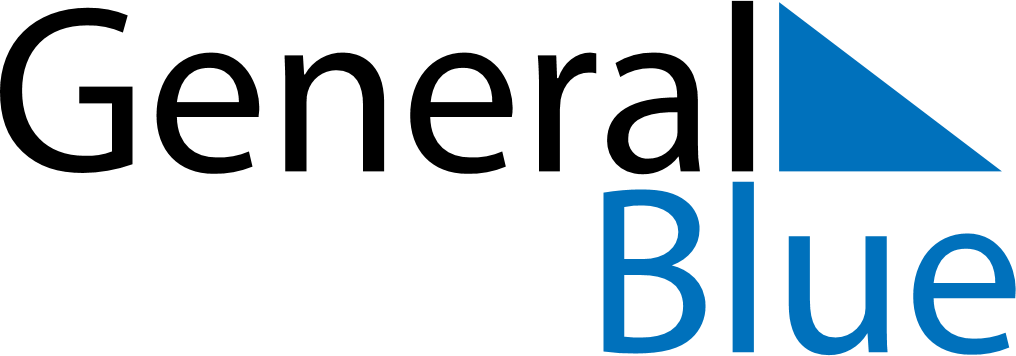 October 2022October 2022October 2022October 2022October 2022October 2022MozambiqueMozambiqueMozambiqueMozambiqueMozambiqueMozambiqueSundayMondayTuesdayWednesdayThursdayFridaySaturday12345678Peace and Reconciliation Day910111213141516171819202122232425262728293031NOTES